AUTORISATION DE PRATIQUE SPORTIVE 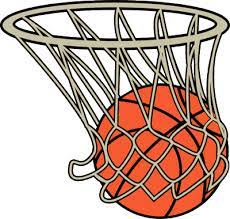  Découverte Option Basket Filles et Garçons Mercredi 5 juin 2019 13h15-15h30Gymnase Nelson Paillou Villenave d’Ornon ▶ Je soussigné(e)…………………………………………………………………………………………………………………………………………………….Responsable de l’élève ………………………………………………………………………..….……., né(e) le……………………………………Classe :……………………………. Ecole :…………………………………….. 	(Fille □		Garçon□)AUTORISE mon enfant à participer à l’après-midi Découverte de l’option basket-ball organisé par le collège Pont de la Maye au Gymnase Nelson Paillou le mercredi 5 juin 2019 pour les élèves de CM2 de 13h15 à 15h30. (Personnel encadrant : Mme Ducournau Professeur d’EPS )▶Votre enfant se présentera à 13h15 avec une tenue de sport adéquate (chaussures propres dans un sac à part) ainsi qu’avec une bouteille d’eau pour un début de séance à 13h30 et une fin à 15h30.▶Il est possible que votre enfant soit pris en photo ou filmé lors de cette après-midi afin que Mme Ducournau puisse identifier après cette séance les élèves (photos et/ou vidéos non diffusées).J’autorise mon enfant à être photographié et filmé 	Je n’autorise pas mon enfant à être photographié et filmé▶Suite à cet après-midi, une réponse vous sera donnée mi-juin. Veuillez renseigner votre téléphone et adresse-mail ci-dessous s’il vous plait.Téléphone :………………………………………Adresse mail : ……………………………………………………..@..........................................A la fin de la séance, Mme Ducournau présentera rapidement l’option et répondra aux questions éventuelles.________________________________________________________________________▶Renseignements concernant votre enfant :Problème(s) de santé ou traitement pour la pratique sportive :    □ Oui      le(s)quel(s) :……………………………………………………………………………………………..……………………………     □ Non       •	Vécu sportif de votre enfant: Mon enfant pratique en club     □ Oui     Si oui, quel sport:………………………………………………………………………………………..………………………    □ Non   •	Assurance de l’élève (compagnie et N° de contrat) :…………………………………………………………………………………………………………………………………………………………………………………▶Personne à prévenir en cas d’accident (responsable légal) :Nom…………………………………………………………………………………………………………………………………………………………………………Prénom………………………………………………………………………………………………………………………………………………...........…………Téléphone……………………………………………………………………………………………………………………………………………………………....Autorise le responsable de l’encadrement à prendre les dispositions nécessaires en cas d’accident.A ……………………………….., le……………………………………     Signature…………………………….…………..